深圳大学与美国西北州立大学工商管理专业本科双学位项目申请指南一、美国西北州立大学及其商学院简介        路易斯安那西北州立大学（Northwestern State University of Louisiana）, 简称西北州立大学（NSU），位于美国南部墨西哥湾沿岸路易斯安那州西北Natchitoches市，近49号州际高速公路，距路州第三大城市什里夫波特（Shreveport）及其机场车程约1小时，离路州首府巴吞鲁日（Baton Rouge）车程约2小时30分钟，距新奥尔良、休斯敦、达拉斯车程约4小时。        Natchitoches始建于1714 年，是美国1803年从法国购地的Louisiana Purchase中历史最久的据点。该市总人口约2万，风景优美，旅游业发达，具浓郁的美国南方气息，是美国凯恩河克里奥尔国家历史公园（Cane River Creole National Historical Park）和国家森林公园Kisatchie National Forest所在地，好莱坞1989年电影《钢木兰花》（Steel Magnolia）全剧摄制地。2015年Natchitoches被U.S. Today评为“最佳南方小镇”第一名。        NSU始建于1884年，隶属路易斯安那公立大学系统（University of Louisiana System， ULS ）， 是ULS九所院校中成立时间最早，也是在建校原址持续办学时间最长的大学。现有18个系/学院，涵盖文、理、工程、商学、艺术、护理等专业，共有学士学位项目35个，硕士及博士学位项目27个，另有4个associate degree 项目。NSU经美国教育部认可的高等院校认证机构SACSCOC (Southern Association of Colleges and Schools Commission on Colleges) 认证。学校所有需要认证的学位项目均具有其专业领域内要求的认证。2016年秋季，注册学生9876人，全职教师（不包括行政人员）286人。除Natchitoches主校区之外，NSU在路州北部和中部的Shreveport, Leesville和Alexandria设有三个分校区，并拥有路州最早和规模最大的电子校园 - eNSU。                NSU商学院（NSU School of Business）拥有AACSB (Association to Advance Collegiate Schools of Business International) 认证。学院设有工商管理、会计学、计算机信息系统、旅游及酒店管理4个本科专业，毕业生授予Bachelor of Science学位。工商管理专业学生还可进一步选择金融、管理、市场营销和国际商务等4个专业方向（Concentration）。2016年秋季, 学院共有注册学生1100多人，全职教师34名，每位学生均有学术导师。全职任课教师除上课之外，每周至少有10小时办公室时间。商学院目前所有课程同时开设线上（online）和线下（face-to-face, F2F）班级，拥有先进的教育技术和手段来满足不同学生个体化的教育需求, 学生可以完全通过电子校园学习和考试并获得与线下班级学生相同的学位。        NSU主页：https://www.nsula.edu/        NSU School of Business 主页：https://business.nsula.edu/        NSU多媒体校园介绍及地图：http://nsula.hostexp.com/#UMAP_2012020264089        Natchitoches官方网址：http://www.natchitochesla.gov/        Natchitoches旅游局网站：https://www.natchitoches.com/二、双学位项目简介及申请要求        符合如下要求的深圳大学管理学院学生可申请深圳大学与西北州立大学工商管理专业本科双学位项目。学生在双方学校完成规定的学分之后，可获得深圳大学授予的工商管理专业学士学位以及西北州立大学授予的工商管理专业学士学位。达到录取标准的深大学生在第一学期将按州内学费标准收取学费（2016-2017年学年度学费标准请参见附录3）。此后的学期， 深大学生必须和所有西北州立大学学生一样，取得规定的平均绩点成绩（目前的规定是GPA2.5以上），以保持州内学费的缴纳标准。        1、申请之前已在深大管院取得如下学分（根据深大2015级培养方案制定）：        2、以下学分必须在NSU注册学习：      3、深大的成绩单平均绩点（GPA）达到3.0及以上，不用补修课程。        4、英语要求：达到官方托福纸考525分，机考195分，网考71分或雅思6.0分。(Scored a minimum official TOEFL score of 525 on PBT or 195 on CBT, or 71 on iBT report or a minimum of 6.0 on IELTS.)        5、在NSU就读期间保留深大学籍，可随时回深大学习。三、申请步骤         申请截止日期：7月1日（秋季入学）；11月1日（春季入学）。        请注意：如果没有NSU International Student Resource Center的特别指示，请不要寄送申请材料给NSU Office of Admission，也不要从NSU网站进行online申请。       1、Email联系NSU International Student Resource Center：international@nsula.edu索取全套书面申请文件并将邮件抄送Dr. Weiwen Liao: liaow@nsula.edu。        请在Email中包括以下内容：学生中英文姓名；希望入学NSU的时间；本人Email地址和联系电话。        2、按要求填写全套申请表格并保存为电子文件，其中Social Security Number 一栏不用填写，填表中如有问题可Email 并cc到以上邮址咨询。        3、获得一份深大出具的绩点成绩单和相应的英文对照成绩单，证明学生的平均绩点达到3.0分或以上。        4、英文对照成绩单寄送美国官方认可的评估机构办理course-by-course评估。评估机构名单信息见附录2， 也可从https://www.nsula.edu/wp-content/uploads/Approved-U.S.-Evaluation-Services.pdf下载。         5、将填好的全套申请表格及如下文件Email给NSU International Student Resource Center: NSU全套书面申请文件, 包括：UNDERGRADUATE APPLICATION FOR ADMISSIONPROOF OF IMMUNIZATION COMPLIANCE 或IMMUNIZATION REQUEST FOR EXEMPTION/WAIVER FORM Financial CertificationINTERNATIONAL STUDENT HEALTH RECORDEDUCATIONAL BACKGROUND SURVEYINTERNATIONAL STUDENT TRANSFER INFORMATION FORM 托福或雅思成绩护照复印件（只需要有个人照片、护照号码及出生信息的那页）经评估机构评估过的大学成绩单。如果成绩单不能按时提交的话，学生应该尽快在规定申请截止日期之前提交其它所有材料给NSU进行审核，等第（4）项成绩单拿到后立刻补寄。6、电邮给Dr. Weiwen Liao: liaow@nsula.edu告知申请材料已寄出。接下来由NSU审核申请材料，发放录取通知书和I-20表。如果全部材料齐全不需额外材料的话，录取工作时间一般需要3至7天。以上申请过程中如有任何问题，请电邮international@nsula.edu并同时抄送liaow@nsula.edu咨询。附录 1学分可转入西北州立大学的深大艺术类课程学分可转入西北州立大学的深大科学类课程附录 2APPROVED U.S. PROFESSIONAL EVALUATION SERVICES美国官方认可的专业成绩评估机构American Association of College Registrars & Admissions Officers (AACRAO)美国大学登记入学主管协会One Dupont Circle N.W., Suite 520Washington, DC 20036 (202) 296-3359(202) 822-3940 (FAX)E-mail:  oies@aacrao.orgEducational Credential Evaluators, Inc.教育认证评估公司P.O. Box 514070Milwaukee, WI 53203-3470 (414) 289-3400(414) 289-3411 (FAX)web site:  http://www.ece.orgE-mail:  eval@ece.orgJosef Silny & Associates, Inc.约瑟夫希尔尼联合公司International Education Consultants7101 S.W. 102 AvenueMiami, FL 33173 (305) 273-1616(305) 273-1338 (FAX)web site:  www.jsilny.comE-mail:  info@jsilny.comWorld Education Services, Inc. 世界教育服务公司P.O. Box 745, Old Chelsea Station New York, NY 10113-0745(800) 937-3895 (212) 966-6311E-mail:  info@wes.org web site:  www.wes.orgWES – Chicago, IL世界教育服务-芝加哥中心(312) 222-0882E-mail:  midwest@wes.orgWES – Miami, FL世界教育服务-迈阿密中心(305) 358-6688E-mail:  south@wes.orgWES – Washington, DC世界教育服务-华盛顿中心(202) 331-2925E-mail: dc@wes.org WES – San Francisco (415) 677-9378E-mail:  sf@wes.orgGlobal Credential Evaluators, Inc.全球认证评估公司3515-B Longmire Drive PMB 323College Station, TX 77845(800) 707-0979International: (301) 421-4581web site: http://gceus.com/Email: gce@gceus.comInternational Academic CredentialEvaluator, Inc.国际学历评估公司P.O. Box 2585Denton, TX 76202-2585 (817) 383-7498Foreign Credentials Services of America美国对外认证服务公司1910 Justin LaneAustin, TX 78757-2411(512) 459-8428    (512) 459-4565 FAXNOTE:  A course-by-course evaluation is required for undergraduate transfer and Graduate Studies admission.  A Document-by-Document evaluation with cumulative grade point average is required for freshman admission.  You only need to select one service. 本科学分转换和研究生入学申请需按各个课程逐一进行评估，首次认证学生需提供平均学分绩点。只需选择一个评估机构办理即可。附录3西北州立大学2016-2017学年学费列表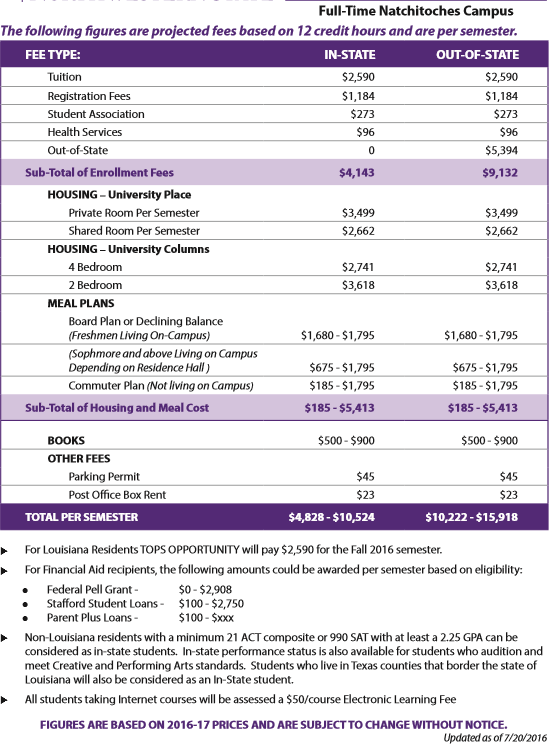 序号课程总号课程中英文名称学分113008600计算机基础Fundamentals of Computers2.5252008200大学英语（1）College English (1)5352006100大学英语（2）College English (2)5451000300军事理论Military Theories2550010000中国近现代史纲要Essentials of Modern China History2619006900高等数学（1）Calculus C (1)4719007300高等数学（2）Calculus C (2)4850003900科学史纲要The Outline of Scientific History2950008500形势与政策Situation and Policies21004060100宏观经济学Macro-economics21104059900微观经济学Microeconomics31204060000概率论与数理统计Probability and Statistics41350006900思想道德修养和法律基础知识Moral Cultivation & Basic Knowledge of Law31404060400市场营销学Marketing31550005200毛泽东思想和中国特色社会主义理论体系概论（1）Summary of Mao Zedong's Thoughts and the Theoretical System of Chinese Characteristic Socialism (1)31650005300毛泽东思想和中国特色社会主义理论体系概论（2）Summary of Mao Zedong's Thoughts and the Theoretical System of Chinese Characteristic Socialism (2)31704059700商学导论Introduction to Business31804060500组织行为学Organizational Behavior31904059800公共管理Public Management32004060200运筹学Operation Research32104060300运营管理Operations Management32215010400多媒体技术及应用Multimedia Technology and Application323艺术类选修课（见附件1）224科学类选修课 （见附件1，一门或两门共计4学分）4深大学分总计：深大学分总计：深大学分总计：73.5序号NSU课程号课程名称学分1ACCT 2000Financial Accounting财务会计32ACCT 2010Managerial Accounting管理会计33FIN 2150Personal Finance 个人财务34BUAD 2200Business Communication 商务沟通35BUAD 3250Business Law I  商法 I36BUAD 3270International Business 国际商务37FIN 3090Business Finance 企业财务38MGT 3220Organization and Management 组织和管理学39CIS 3100Information Systems and Technology in Business商务信息系统和技术310FIN 4200Financial Policies and Practices 财务政策和运作311BUSINESS ELECTIVE (ANY LEVEL)商学选修课程（任意等级）3129 Hours of ADVANCED BUSINESS ELECTIVES9小时的高级商学选修课程913BUAD 4900Senior Seminar 高级研讨314MGT 4300Strategic Management and Policy  战略管理与政策3NSU学分总计：NSU学分总计：NSU学分总计：48深大课程编号深大课程名称5042400中外经典艺术作品赏析
Appreciation of Chinese and Foreign Artistic Works08022100中国艺术纵览
History of Chinese Art08024000西方艺术纵览
History of Western Art08040700中国民间图形艺术
Chinese Folk Graphic Art12102200外国美术鉴赏
Appreciation of Foreign Fine Art12136400书法赏析
Appreciation of  Calligraphy12139000中外美术欣赏
Domestic and Overseas Art Works Appreciation12116100古筝演奏基础
Basic Performing Skills of  "Zheng"12080400音乐欣赏
Music Appreciation12115200当代舞蹈作品赏析
Appreciation of  Modern Dances12089300中国美术鉴赏
Appreciation of Chinese Fine Art12185500世界音乐
World  Music12192000书法文化
Calligraphy Culture深大课程编号深大课程名称30058000现代生物技术概论
Introduction of Modern Biotechnology30004400生命科学导论
An Introduction to Life Science30058800动物多样性保护
Animal Biodiversity Conservation30011900植物营养诊断
Diagnosis of Plant Nutrition30057900生命科学基础实验
Basic Experiment of Life Science30057600健康生活与生化
Healthy Life and Biochemistry30010300饮食与健康
Diet and Health30060200当代科学技术及人类未来
Modern Science and Technology and Human Being's Future30003800人类遗传与优生
Human Genetics and Eugenics30065600生态学与生态文明构建
Ecology and Ecological Civilization Construction30065700生命科学的经典故事与前沿知识
Classics and Frontiers of Life Sciences14008400环境与发展
Environment and Development14018100现代食品概论
Modern Food Introduction14011200生物技术与应用
Biotechnology and Its Applications14013000食品添加剂与健康
Food Additive and Health14007200化学与健康
Chemistry and Health14011600食品安全导论
Introduction of Food Safety14045200食品科学导论
lntroducing Food Science14045300食品安全与卫生
Food Safety and Hygiene14045400环境科学与生态学
Environmental Science and Ecology14013700世界珍奇动植物
Rare Animals and Plants in the World14050400环境保护概论
lntroduction to Environmental Protection14051200锂电产业模式
Industrial Model of Lithium Battery18022600量子力学专题
Special Subjects in Quantum Mechanics18022700普通物理专题
Special Subjects in General Physics18009400核技术与环境、医学
Nuclear Technology & Environmental and Medical  Sciences18009500核能开发与应用
Development & Application of Nuclear Energy18021500文科物理
Conceptual of Physics18009800环境物理
Environmental Physics18028600物理改变世界
Physics Changing the World99004500大学物理A(1)（双语）
University  Physics A(1)  (Bilingual teaching)